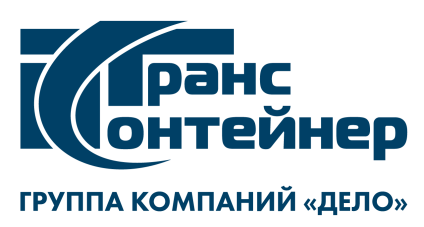 ВНИМАНИЕ!ПАО «ТрансКонтейнер» информирует о внесении изменений в документацию закупки способом размещения оферты № РО-НКПВСЖД-20-0011 на аренду транспортных средств с экипажем для перевозки крупнотоннажных контейнеров 20,40 фут с/на контейнерный терминал Батарейная филиалаПАО «ТрансКонтейнер» на Восточно-Сибирской железной дороге1. В документации о закупке:1.1. Дополнить таблицу Приложения № 1 к Техническому заданию (Раздел 4 документации о закупке) строкой следующего содержания:1.2. Изложить пункт 15 Информационной карты к документации о закупке в следующей редакции: 1.3. Исключить подпункт 2.7 пункта 17 Информационной карты (Раздел 5 документации о закупке).1.4. Изложить пункт 19  Информационной карты (Раздел 5 документации о закупке) в следующей редакции:1.5. Пункты 3, 4, 5 Предложения о сотрудничестве (Приложение № 3 к документации о закупке) считать пунктами 4, 5, 6 соответственно.1.6. Изложить пункт 3 Предложения о сотрудничестве (Приложение № 3 к документации о закупке) в следующей редакции:«3. Осуществлять ЭДО на условиях, изложенных в приложениях № 9 к проекту договора (приложение № 4  к документации о закупке) согласны / не согласны (указать необходимое).»1.7. Дополнить таблицу «Предельные ставки платы за аренду транспортных средств с экипажем» Приложения № 6 к Договору аренды транспортного средства с экипажем (Приложение № 4 документации о закупке) строкой следующего содержания:Далее - по текстугород НИЖНЕУДИНСК43 000,0051 600,0055 000,0066 000,0015.Состав и количество (объем) товаров, работ, услугОбъем предоставляемых услуг определяется исходя из потребностей Заказчика и по его заявкам19.Критерии оценки при сопоставлении Заявок и коэффициент их значимости (Кз)Критерии оценки и сопоставления Заявок не установлены. Претендент и его предложение должно соответствовать требованиям, указанным в пунктах 2.1 и 2.2 настоящей документации о закупке, Техническому заданию (раздел 4 Техническое задание документации о закупке) и части 1 пункта 17 настоящей Информационной карты.город НИЖНЕУДИНСК43 000,0051 600,0055 000,0066 000,00Заместитель председателя Конкурсной комиссии филиала ПАО «ТрансКонтейнер» на Восточно-Сибирской железной дороге               _________________  С.С. Ясинский